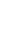 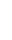 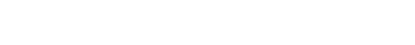 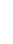 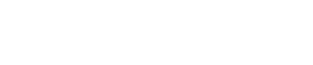 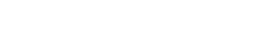 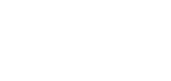 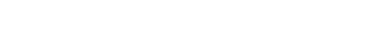 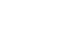 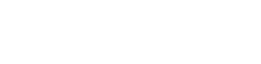 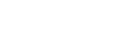 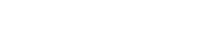 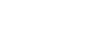 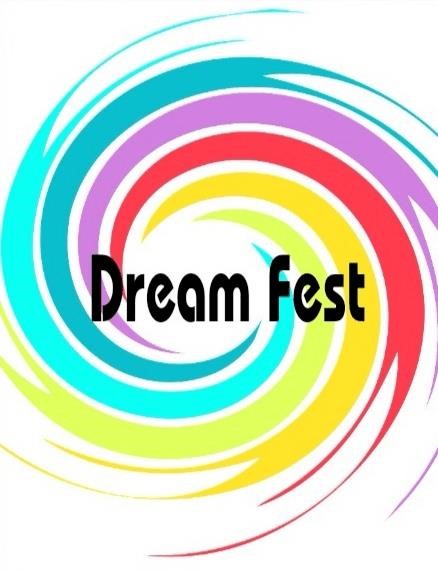 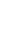 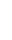 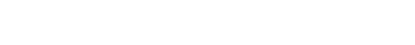 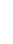 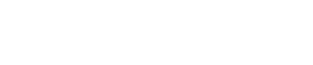 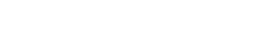 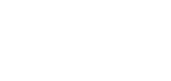 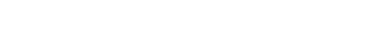 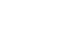 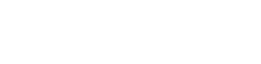 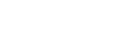 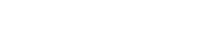 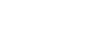 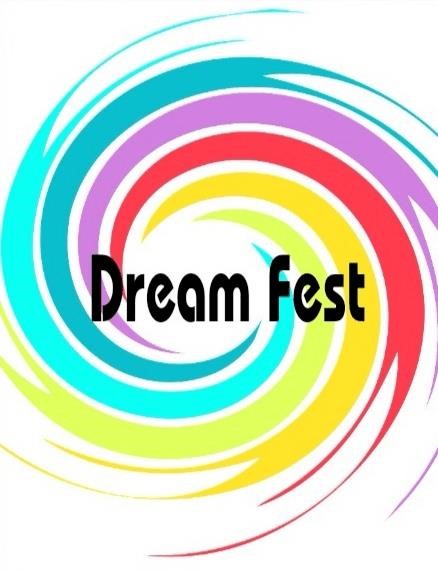 Название коллектива/ ФИО участника  Конкурсный номер  Конкурсный номер  Конкурсный номер  Номинация  Призовое место                         Инструментальное творчество                        Инструментальное творчество                        Инструментальное творчество Шевченко Виктория ЕвгеньевнаМуниципальное образовательное учреждение «Музыкально-эстетический лицей имени Альфреда Гарриевича Шнитке»Саратовская область, г. Энгельс 1.«Где ты, Лёка?» С. Ляховицкая2.«Пони Звёздочка» Б. Берлин 1.«Где ты, Лёка?» С. Ляховицкая2.«Пони Звёздочка» Б. Берлин 1.«Где ты, Лёка?» С. Ляховицкая2.«Пони Звёздочка» Б. БерлинИнструментальное творчество. Фортепиано.Дети 4-7 лет.Лауреат I степени Миронова Алина АлексеевнаГБО ДО РА «ДШИ №6» – Государственная бюджетная организация дополнительного образования Республики Адыгея «Детская школа искусств №6»Республика Адыгея, г. Майкоп Укр.нар.песня «Ты до мене не ходи» Укр.нар.песня «Ты до мене не ходи» Укр.нар.песня «Ты до мене не ходи»Инструментальное творчество. народные инструментыДети 4-7 лет. Лауреат I степени  Узерцов Матвей ИльичМУНИЦИПАЛЬНОЕ АВТОНОМНОЕ УЧРЕЖДЕНИЕДОПОЛНИТЕЛЬНОГО ОБРАЗОВАНИЯ  ГОРОДА КАЛИНИНГРАДА«ДЕТСКАЯ МУЗЫКАЛЬНАЯ ШКОЛА ИМЕНИ Р. М. ГЛИЭРА»г. Калининград1.К.Делиб – Пиццикато из балета «Сильвия»    2.А.Пьяцолла – «Всё та же боль»1.К.Делиб – Пиццикато из балета «Сильвия»    2.А.Пьяцолла – «Всё та же боль»1.К.Делиб – Пиццикато из балета «Сильвия»    2.А.Пьяцолла – «Всё та же боль»Инструментальное творчество. народные инструментыБалалайкаДети 4-7 лет.Гран-ПриМалышева Екатерина СергеевнаМуниципальное бюджетное учреждение дополнительного образования «Детская школа искусств с. Крабозаводское»Сахалинская область,Южно-Курильский район,с. Крабозаводское о. ШикотанК.Черни. ред. Гермер «Этюд C-dur»К.Черни. ред. Гермер «Этюд C-dur»К.Черни. ред. Гермер «Этюд C-dur»Инструментальное творчество. Фортепиано. Дети 4-7 лет. Лауреат I степениЖуравель Варвара Дмитриевна Муниципальное бюджетное учреждение дополнительного образования «Детская школа искусств с. Крабозаводское»Сахалинская область,Южно-Курильский район,с. Крабозаводское о. Шикотан «Латышский народный танец» обработка А. Жилинского «Латышский народный танец» обработка А. Жилинского «Латышский народный танец» обработка А. ЖилинскогоИнструментальное творчество. Фортепиано.Дети 4-7 лет. Гран-ПриБикмуллина Алёна Осипчук  Анна Муниципальное автономное учреждение дополнительного образования города Калининграда «Детская музыкальная школа имени Глинки М.И.» Г. Калинингад1.В. Моцарт «Азбука»2.Т. Захарьина Мелодия1.В. Моцарт «Азбука»2.Т. Захарьина Мелодия1.В. Моцарт «Азбука»2.Т. Захарьина МелодияИнструментальное творчество. Фортепиано+ скрипка (дуэт)Дети 4-7 лет. Лауреат III степениМарковская Таисия АлександровнаМуниципальное бюджетное учреждение дополнительного образования «Симферопольская детская музыкальная школа №3 имени Юрия Богатикова» муниципального образования городской округ СимферопольРеспублика Крым,  г. СимферопольТ. Хаслингер «Сонатина»Инструментальное творчество. Фортепиано.Дети 4-7 лет. Лауреат I степениМарковская Таисия АлександровнаМуниципальное бюджетное учреждение дополнительного образования «Симферопольская детская музыкальная школа №3 имени Юрия Богатикова» муниципального образования городской округ СимферопольРеспублика Крым,  г. СимферопольИнструментальное творчество. Фортепиано.Дети 4-7 лет. Лауреат I степениОсипчук Анна АндреевнаМуниципальное автономное учреждение дополнительного образования города Калининграда «Детская музыкальная школа имени Глинки М.И.» Г. Калинингад 1.Карасёв «Горошина»2.Веденский «Паровоз» 1.Карасёв «Горошина»2.Веденский «Паровоз» 1.Карасёв «Горошина»2.Веденский «Паровоз»Инструментальное творчество. Скрипка.Дети 4-7 лет. Лауреат II степениСосенкова Мария АлексеевнаМуниципальное бюджетное учреждение дополнительного образования «Заинская детская музыкальная школа» Заинского муниципального района Республики ТатарстанГ.ЗаинскА.Лепин «Полька»А.Лепин «Полька»А.Лепин «Полька»Инструментальное творчество. Фортепиано Дети 8-11 лет. Лауреат I степениЛукашин Егор АлексеевичМуниципальное бюджетное учреждение дополнительного образования «Детская школа искусств», обособленное подразделение «Приреченская ДШИ»Рузаевский район.Р.де Визе. Менуэт.Р.де Визе. Менуэт.Р.де Визе. Менуэт.Инструментальное творчество. Народные инструменты (классическая гитара)Дети 8-11 лет.  Лауреат I степениОнучин Егор Владиславович Муниципальное бюджетное учреждение дополнительного образования «Детская школа искусствс. Крабозаводское»Сахалинская область,Южно-Курильский район, с.Крабозаводское о. Шикотан А. Александров обработка В. Афонского "Священная война" А. Александров обработка В. Афонского "Священная война" А. Александров обработка В. Афонского "Священная война"Инструментальное творчество. Народные инструменты гитара.Дети 8-11 лет. Лауреат I степениПогосян Карина МаркосовнаМуниципальное бюджетное учреждение дополнительного образования «Детская школа искусств с. Крабозаводское»Сахалинская область,Южно-Курильский район, с.Крабозаводское о. Шикотан Э. Григ «Листок из альбома» соч.12  № 7 Э. Григ «Листок из альбома» соч.12  № 7 Э. Григ «Листок из альбома» соч.12  № 7Инструментальное творчество. ФортепианоДети 8-11 лет. Лауреат I степениЗаславец Иван СтаниславовичМуниципальное бюджетное учреждение дополнительного образования «Детская школа искусствс. Крабозаводское»Сахалинская область,Южно-Курильский район, с.Крабозаводское о. ШикотанН.Паганини «Вальс»Инструментальное творчество. Народные инструменты гитара.Дети 8-11 лет. Лауреат I степениАкбалькан Эва   ЮрьевнаДетская  музыкальная школа имени Д.Д. Шостаковичаг. Калининград.1.К. Черни – Г. Гермер – Этюд №432.М. Шмитц – Микки МаусИнструментальное творчество. ФортепианоДети 8-11 лет. Лауреат II степениСемёнова     Екатерина АлександровнаМуниципальное автономное учреждение дополнительного образования города Калининграда «Детская музыкальная школа имени Глинки М.И.» Г. Калинингад1.Д. Шостакович – Вальс шутка2.П.Чайковский –музыка без словИнструментальное творчество. Народные инструменты.  Дети 8-11 лет. Лауреат I степениРыжов Артём АлександровичМуниципальное бюджетное учреждение «Школа искусств г. Анива»Россия, Сахалинская область, г. Анива.А. Гедике – «Сарабанда»2. А. Хачатурян – «Вальс»Инструментальное творчество. Народные инструменты   Дети 8-11 лет. Лауреат I степениУринбоева Саида Акбаржоновна Муниципальное бюджетное учреждение дополнительного образования «Чунская ДМШИркутская область, р.п. ЧунскийТ.Остен «Баркарола»Инструментальное творчество. Дети 8-11 лет. Лауреат II степениМетелкина Юлия ВладимировнаМуниципальное бюджетное образовательное учреждение дополнительного образования «Детская музыкальная школа города Свирска»г. Свирск.Н. Римский-Корсаков «Песнь Шамаханской царицы»Инструментальное творчество. СаксофонДети 8-11 лет. Лауреат I степениСолдатенко МаринаМуниципальное бюджетное образовательное учреждение дополнительного образования «Детская музыкальная школа города Свирска»г.СвирскП.И. Чайковский «Полька»Инструментальное творчество. Фортепиано.Дети 8-11 лет. Лауреат I степениБондарев Никита МБУДО “Чунская детская музыкальная школа”  Иркутская область, Чунский район ,р-п Чунский.М.Качурбина “Мишка с куклой”Инструментальное творчество. СкрипкаДети 8-11 лет. Лауреат III степениБайрашева МиланаМуниципальное бюджетное учреждение «Школа искусств г. Анива»Россия, Сахалинская область, г. Анива.1.В. А. Моцарт – Ария из оперы «Дон Жуан»2.А. Корелли – «Сарабанда»Инструментальное творчество. Духовые инструментыДети 8-11 лет. Лауреат I степениПутьмаков Руслан  Муниципальное бюджетное учреждение «Школа искусств г. Анива»Россия, Сахалинская область, г. Анива.1.Французская народная песня2.Н. Мухатов – «В школу»Инструментальное творчество. Духовые инструментыДети 8-11 лет.Лауреат I степениЯцук Ярослав  Муниципальное бюджетное учреждение «Школа искусств г. Анива»Россия, Сахалинская область, г. Анива. 1.П. И. Чайковский – «Старинная французская песенка» 2.Н. Бакланова – «Хоровод»Инструментальное творчество. Духовые инструментыДети 8-11 лет.Лауреат I степениПиличева Вера  МаксимовнаМуниципальное автономное учреждение дополнительного образования города Калининграда «Детская музыкальная школа имени Глинки М.И.» Г. Калинингад1.Д. Шостакович –Танец из Первой балетной сюиты.2.Ф.Бюргмюллер-Этюд 46Инструментальное творчество. Фортепиано. Дети 8-11 лет.Лауреат I степениФортепианный ансамбльМилена Бычкова – Егор ГарифулинМБУДО «ОДШИ №1»Сахалинская область, город Оха Металлиди. Гордый лебедьИнструментальное творчество. Фортепиано. Дети 8-11 лет.Лауреат II степениТомшина Ирина ВладимировнаМуниципальное бюджетное учреждение дополнительного образования «Детская школа искусств р.п. Жигалово»Иркутская область, п. Жигалово С. Ляховицкая Шуточка-дразнилкаИнструментальное творчество. Фортепиано.Дети 8-11 лет.Лауреат II степениБиккулова Дина ИскандеровнаМуниципальное бюджетное учреждение дополнительного образования г.Казани "Детская музыкальная школа №1 им. П.И.Чайковского"Г. Казань1.Каркасси М. Андантино ля минор2.Виницкий А.Маленький ковбой Инструментальное творчество. Народные инструментыДети 8-11 лет.Лауреат I степениНиколаева Ольга Денисовна Муниципальное бюджетное учреждение дополнительного образования «Детская школа искусств р.п. Жигалово»Иркутская область, п. ЖигаловоН. Раков СкерциноИнструментальное творчество. ФортепианоДети 8-11 лет.   Лауреат I степени  Янсон София РомановнаМуниципальное бюджетное учреждение дополнительного образования «Детская школа искусств р.п. Жигалово»Иркутская область, п. ЖигаловоИ. Беркович МазуркаИнструментальное творчество. Фортепиано Дети 8-11 лет.Лауреат II степениШевченко Григорий СергеевичГБО ДО РА «ДШИ №6» – Государственная бюджетная организация дополнительного образования Республики Адыгея «Детская школа искусств №6»Республика Адыгея, г. Майкоп.1.Ю.Смирнов – Мазурка2.М.Каркасси – Песня гор, тема с вариациями (a-moll)Инструментальное творчество. народные инструментыДети 8-11 лет.Лауреат I степениКонстантинов Сергей ВладимировичГБО ДО РА «ДШИ №6» – Государственная бюджетная организация дополнительного образования Республики Адыгея «Детская школа искусств №6»Республика Адыгея, г. Майкоп.В. Андреев, исполнительская редакция П. Нечепоренко «Мазурка №3»Инструментальное творчество. народные инструменты Дети 8-11 лет.Лауреат I степениСильченко Демид АндреевичГБО ДО РА «ДШИ №6» – Государственная бюджетная организация дополнительного образования Республики Адыгея «Детская школа искусств №6»Республика Адыгея, г. Майкоп.Обр. В. Котельникова русс. нар. песня «Ах вы, сени..»Инструментальное творчество. Народные инструменты. Дети 8-11 лет.Лауреат I степениКопсергенова Алина АртуровнаКЧР. г. Усть-Джегута, мкр. МосковскийГ. Усть-Джегута, мкр. МосковскийИ. Кригер.   МенуэтС. Ревазова   «Симд»3. И.Семенов  «Эльбрус» обр. А.ДауроваИнструментальное творчество. Национальная гармоньДети 8-11 лет.Лауреат II степениТарасова Ева СергеевнаМБОУ ДО «Кугесьская детская школа искусств» Чувашская республика, Чебоксарский район, пос. Кугеси1.С. Джоплин «Артист эстрады»2.М. Шмитц «Микки-Маус»Инструментальное творчество. Фортепиано. Дети 8-11 лет.Лауреат I степениТиганов Владислав ЕвгеньевичМуниципальное бюджетное учреждение дополнительного образования «Детская школа искусств» (МБУДО «ДШИ»)г. Новомосковск1.В.Козлов «С неба звёздочка упала»2.В.Козлов «Испанский танец»Инструментальное творчество. Гитара.Дети 8-11 лет.Лауреат I степениБагаветдинов СалаватМуниципальная бюджетная организация дополнительного образования «Буинская детская школа искусств №1»Республика Татарстан, г. Буинск «Алмагачлары» татарская народная песняИнструментальное творчество. (Аккордеон)Подростки 12-16 лет. Лауреат I степениСапожников Владислав ИгоревичМуниципальное бюджетное учреждение дополнительного образования «Детская школа искусств», обособленное подразделение «Приреченская ДШИ»Рузаевский район, поселок Левженский1.Малагенья. Обр. К.Паркенинг2.Ю.Хочшебер. Ultimate Kick.Инструментальное творчество. (классическая гитара)Подростки 12-16 лет. Лауреат II степениШумихина Полина ОлеговнаТуровская Ирина ВикторовнаМуниципальное бюджетное учреждение дополнительного образования «Детская школа искусств г. Курильска».  г Курильск П.И.Чайковский «Принцесса Аврора»Инструментальное творчество. Подростки 12-16 лет.Лауреат II степениТемирова Амина АльбертовнаТуровская Ирина ВикторовнаМуниципальное бюджетное учреждение дополнительного образования «Детская школа искусств г. Курильска».  г КурильскП.Чайковский Романс ПолиныИнструментальное творчество. Подростки 12-16 лет. Лауреат II степениРодионова-Куклина Анастасия   РомановнаМуниципальное бюджетное учреждение дополнительного образования «Детская школа искусств  г. Курильска».г КурильскВ.Гиллок ФламенкоИнструментальное творчество. Подростки 12-16 лет. Лауреат I степениСушко ДаниилМуниципальное бюджетное учреждение дополнительного образования «Детская школа искусств  г. Курильска».г Курильск П.Дезмонд "Попробуем на пять"Инструментальное творчество. Подростки 12-16 лет.     Лауреат II степениШинкаренко Полина СергеевнаТуровская Ирина ВикторовнаМуниципальное бюджетное учреждение дополнительного образования «Детская школа искусств  г. Курильска».г Курильск Укр.н.песня «Реве та стогне Днепр широкий» обр.И.БерковичаИнструментальное творчество. Подростки 12-16 лет. Лауреат III степениПригарина Олеся СергеевнаТуровская Ирина ВикторовнаМуниципальное бюджетное учреждение дополнительного образования «Детская школа искусств  г. Курильска».г Курильск Ю.Щуровский «Испанский танец» Ю.Щуровский «Испанский танец»Инструментальное творчество. Народные инструменты. Подростки 12-16 лет.Лауреат III cтепениФортепианный ансамбль:Тоцкая София Валерьевна Погосян Карина Маркосовна Муниципальное бюджетное учреждение дополнительного образования «Детская школа искусств с. Крабозаводское»Сахалинская область,Южно-Курильский район, с.Крабозаводское о. ШикотанА.Вильельдо «Эль-чокло» ТангоИнструментальное творчество. Фортепиано (ансамбль)Подростки 12-16 лет. Лауреат I степениЛауреат I степениТоцкая София ВалерьевнаМуниципальное бюджетное учреждение дополнительного образования «Детская школа искусств с. Крабозаводское»Сахалинская область,Южно-Курильский район, с.Крабозаводское о. ШикотанЕлена  М.Шмитц «Микки-маус»Инструментальное творчество.  Фортепиано.Подростки 12-16 лет.Лауреат I степениЛауреат I степениКоровайная Виктория СергеевнаКоровайная Валерия СергеевнаМуниципальное бюджетное учреждение дополнительного образования «Детская школа искусств с. Крабозаводское»Сахалинская область,Южно-Курильский район, с.Крабозаводское о. ШикотанР.Бартоли «Вальс»Инструментальное творчество. Народные инструменты (гитара) Подростки 12-16 лет.Лауреат II степениЛауреат II степениБаканова Ева РобертовнаМуниципальное бюджетное учреждение дополнительного образования «Детская школа искусств с. Крабозаводское»Сахалинская область,Южно-Курильский район, с.Крабозаводское о. ШикотанЭ.Григ «Кобольд»Инструментальное творчество. Фортепиано.Подростки 12-16 лет.Лауреат I степениЛауреат I степениКоровайная Валерия СергеевнаМуниципальное бюджетное учреждение дополнительного образования «Детская школа искусств с. Крабозаводское»Сахалинская область,Южно-Курильский район, с.Крабозаводское о. Шикотан Л. Брауэр «Этюд №1»Инструментальное творчество. Народные инструменты (гитара)Подростки 12-16 лет.Лауреат II степениЛауреат II степениКамерный ансамбль “Тургай” (Шайдуллина Раушания (скрипка) Савгильдина Римма (скрипка) Филиппова Надежда (фортепиано)МАУДО “ДМШ №2”г. Наб. Челны 1)Г.Ф. Гендель «Бурре» 2)М.Таривердиев «Ноктюрн» 3)Л.Батыркаева обработка Л.Тагировой  «Сонлама» Инструментальное творчество. фортепиано - струнно-смычковые инструменты  Подростки 12-16 лет.  Гран-ПриГран-ПриЮданов Борислав ЮрьевичМуниципальное бюджетное учреждение дополнительного образования «Детская школа искусств», обособленное подразделение «Приреченская ДШИ»Рузаевский район, поселок Левженский1.Священная война. 2.Х.Гросник. Песня.Инструментальное творчество. Народные инструменты (классическая гитара)  Подростки 12-16 лет.  Лауреат II степениЛауреат II степениТерентьев Михаил АлексеевичМуниципальное бюджетное учреждение дополнительного образования «Чунская ДМШ»Иркутская область, р.п. ЧунскийИ.С.Бах Трёхголосная инвенция e – mollИнструментальное творчество. Подростки 12-16 лет.      Лауреат I степени    Лауреат I степени Кошечкина Алёна ВалерьевнаМуниципальное бюджетное учреждение дополнительного образования «Чунская ДМШ»Иркутская область, р.п. ЧунскийР.Шуман «Сицилийская песенка»Инструментальное творчествоПодростки 12-16 лет.  Лауреат II степениЛауреат II степениКокорина Ульяна АндреевнаМуниципальное бюджетное учреждение дополнительного образования «Чунская ДМШ»Иркутская область, р.п. ЧунскийИ.С.Бах Менуэт G – durИнструментальное творчество. Подростки 12-16 лет.  Лауреат II степениХугаева АринаМуниципальное бюджетное образовательное учреждение дополнительного образования «Детская музыкальная школа города Свирска»г. Свирск И.С.Бах трехголосная фуга C-durИнструментальное творчество. Фортепиано.Подростки 12-16 лет. Лауреат I степениТерпугова Екатерина СергеевнаМуниципальное бюджетное учреждение дополнительного образования «Чунская ДМШ»Иркутская область, р.п. ЧунскийАнглийская народная песня «Зелёные рукава»Инструментальное творчество. Подростки 12-16 лет. Лауреат II степениКоробовских Кристина ОлеговнаМуниципальное бюджетное образовательное учреждение дополнительного образования «Детская музыкальная школа города Свирска»г. Свирск Г. Глиэр «Грёзы» соч. 31 №4Инструментальное творчество. Фортепиано. Подростки 12-16 лет. Лауреат II степениМарач Сергей ВладимировичМуниципальное бюджетное образовательное учреждение дополнительного образования «Детская музыкальная школа города Свирска»г. Свирск Ф. Карулли. РондоИнструментальное творчество. Народные инструментыПодростки 12-16 лет. Лауреат I степениЛадохина Елизавета АлексеевнаМуниципальное бюджетное образовательное учреждение дополнительного образования «Детская музыкальная школа города Свирска»г. Свирск1)И.С. Бах Двухголосная инвенция a-moll2)Г. Пахульский «Прелюд» c-mollИнструментальное творчество. Фортепиано.Подростки 12-16 лет. Гран-ПриНестеренкоВладислав АнатольевичМуниципальное бюджетное образовательное учреждение дополнительного образования «Детская музыкальная школа города Свирска»г. Свирск Р.Шуман «Фантастический танец» d-mollИнструментальное творчество. Фортепиано.Подростки 12-16 лет. Лауреат I степениСпиридоваКристинаМуниципальное бюджетное учреждение дополнительного образования «Чунская ДМШ»Иркутская область, р.п. ЧунскийД.Кабалевский «Токкатина»Инструментальное творчество. Фортепиано.Подростки 12-16 лет Лауреат I степениЛобжанидзе  Анзор ИльясовичМКОУ ДО ДМШим.Н.М.БоташеваКЧР г.Усть.Джегута«Попурри на темы мелодия КЧР»Инструментальное творчество. Подростки 12-16 лет. Лауреат I степениМартынова Елизавета ОлеговнаМБУДО «Заинская детская музыкальная школа»Республика Татарстан, г. Заинск.М.Регер – БурлеттаИнструментальное творчество. Фортепиано.Подростки 12-16 лет. Лауреат I степениКиселёв Борис ДмитриевичМУНИЦИПАЛЬНОЕ АВТОНОМНОЕ УЧРЕЖДЕНИЕДОПОЛНИТЕЛЬНОГО ОБРАЗОВАНИЯ  ГОРОДА КАЛИНИНГРАДА«ДЕТСКАЯ МУЗЫКАЛЬНАЯ ШКОЛА ИМЕНИ Р. М. ГЛИЭРА»г. КалининградА.Дворжак - «Юмореска» №7Инструментальное творчество. народные инструментыБалалайка.Подростки 12-16 лет.Лауреат I степениНеверова Юлия  ИгоревнаТамбовское областное государственное бюджетное образовательное учреждение высшего образования «Тамбовский государственный музыкально-педагогический институт им. С.В.Рахманинова» г. Тамбов.Э. Григ. «Из карнавала»Инструментальное творчество. Фортепиано.Подростки 12-16 лет.Гран-ПриИльина Елизавета ДмитриевнаМуниципальное бюджетное учреждение дополнительного образования г.Казани "Детская музыкальная школа №1 им.П.И.Чайковского".   Г. Казань1.Леопольд Вейс «Фантазия»2.Олег Киселев «Давай учиться свинговать»Инструментальное творчество. Народные инструменты  - Гитара.Подростки 12-16 лет.Лауреат I степениАнсамбль баянистов «Гармония»3 человекаМуниципальное бюджетное учреждение дополнительного образования «Охинская детская школа искусств №1» (МБУДО «ОДШИ №1»)Сахалинская область, город Оха.1)Русская народная песня «Да во городе»2) Дербенко. Баянист играет твистИнструментальное творчество. Народные инструменты.Подростки 12-16 лет.Лауреат II степениАгарков  Тимофей НиколаевичМуниципальное бюджетное учреждение «Школа искусств г. Анива»Сахалинская область, г. Анива.В. Минцев – концертные вариации на тему Яна Френкеля «Калина красная»2. Обработка А. Шалова – «Во лесочке много комаров уродилось»Инструментальное творчество. Народные инструменты.Подростки 12-16 лет.Гран-ПриИльчук Даниил ВладимировичМуницимальное Бюджетное УчреждениеДополнительного Образования Детская Музыкальная школа №2 города Иркутскаг. ИркутскА. Виницкий- Маленький ковбойИнструментальное творчество. Подростки 12-16 лет.Лауреат I степениАнсамбль скрипачей «Тэмпо»3 человекаМуниципальное бюджетное учреждение дополнительного образования «Охинская детская школа искусств №1» (МБУДО «ОДШИ №1»)Сахалинская область, город Оха.Ллойд Уэббер. Memori из мюзикла «Кошки»Инструментальное творчество. Струнно-смычковые инструменты.Подростки 12-16 лет.Лауреат I степениДуэт «Лира»Алсу Мухаметханова – Ольга  АбдуллинаМуниципальное бюджетное учреждение дополнительного образования «Охинская детская школа искусств №1» (МБУДО «ОДШИ №1»)Сахалинская область, город Оха.Рольф Ловланд. Песня таинственного садаИнструментальное творчество. Струнно-смычковые инструменты.Подростки 12-16 лет.Лауреат I степениДуэт «Каприччио»Мирослав Шварев – Ирина ЗейналоваМуниципальное бюджетное учреждение дополнительного образования «Охинская детская школа искусств №1» (МБУДО «ОДШИ №1»)Сахалинская область, город Оха.Гейс-Фролов. Прощальный шведский вальсИнструментальное творчество. Струнно-смычковые инструменты.Подростки 12-16 лет.Лауреат I степениМуравьева ЕлизаветаМуниципальное бюджетное образовательное учреждение дополнительного образования "Кугесьская детская школа искусств» Чебоксарский р-н пос. КугесиП.Бенгини «Ариетта»Инструментальное творчество. Подростки 12-16 лет.Лауреат II степениМассольд Денис АлександровичМуниципальное бюджетное учреждение дополнительного образования «Детская школа искусств № 3»Алтайский край, город Новоалтайск1)«До упора» А. Музикини2)«По грибы» В. Вавилов,  обработка В. ДмитриевИнструментальное творчество. народные инструменты(Аккордеон) .Подростки 12-16 лет.Лауреат I степениШабаева Елизавета ПавловнаМуниципальное бюджетное учреждение дополнительного образования «Детская школа искусств р.п. Жигалово»Иркутская область, п. ЖигаловоА. Диабелли Сонатина a-mollИнструментальное творчество. Фортепиано.Подростки 12-16 лет.Лауреат II степениАлешин Матвей СергеевичГБО ДО РА «ДШИ №6» – Государственная бюджетная организация дополнительного образования Республики Адыгея «Детская школа искусств №6»г. Майкоп1.И.С. Бах – Менуэт a-moll 2.Об. М.Л.Анидо – Аргентинская мелодияИнструментальное творчество. Народные инструменты.Подростки 12-16 лет.Лауреат I степениЗайцев Артем АлександровичГБО ДО РА «ДШИ №6» – Государственная бюджетная организация дополнительного образования Республики Адыгея «Детская школа искусств №6»г. Майкоп1.И.С. Бах – Сарабанда (h-moll)2.Кубинский танецИнструментальное творчество. народные инструменты.Подростки 12-16 лет.Лауреат I степениКоба Юрий НиколаевичГБО ДО РА «ДШИ №6» – Государственная бюджетная организация дополнительного образования Республики Адыгея «Детская школа искусств №6»г. МайкопЕ. Дербенко «Рок-токката»Инструментальное творчество. Народные инструменты.Подростки 12-16 лет.Лауреат I степениФедорова ДарьяМуниципальное бюджетное образовательное учреждение дополнительного образования "Кугесьская детская школа искусств»Чебоксарский р-н пос. КугесиФ.Мендельсон «Песня без слов»Инструментальное творчество. Подростки 12-16 лет.Лауреат II степениКлимакина Анастасия Владимировна МАУ ДО «ДШИ №1» мо г.Братска Муниципальное автономное учреждение дополнительного образования «Детская школа искусств №1» муниципального образования г.Братскаг.Братск, Иркутская область1.Н. Мясковский. Фуга в старинном стиле ми минор2.Русская народная песня «Во поле берёза стояла». Обработка Б.МартьяноваИнструментальное творчество. (народные инструменты - Аккордеон - Соло)Молодёжь 17-25 лет.Лауреат II степениИсаева Марианна ЛеонидовнаПоздеева Алена ВикторовнаМуниципальное бюджетное учреждение  дополнительного образования  Детская школа искусств Сахалинская область, пгт. НогликиПгт. Ноглики, Сахалинская областьА. Бабаджанян. Ноктюрн. Переложение А.Приходько.             Инструментальное творчество. творчество. Фортепианный ансамбль.Взрослые старше 26 лет.Гран-ПриТуровская Ирина ВикторовнаМуниципальное бюджетное учреждение дополнительного образования «Детская школа искусств г. Курильска».  г КурильскС.Мензаренко ПрелюдияИнструментальное творчество. Фортепиано.Взрослые старше 26 лет.          Гран-ПриМеделец Анастасия КонстантиновнаМуниципальное бюджетное учреждение дополнительного образования г. Казани "Детская музыкальная школа № 2"Г. КазаньФранц Шуберт «Экосез»Инструментальное творчество. Фортепиано.(7-8 лет)Смешанная Группа.Лауреат I степени